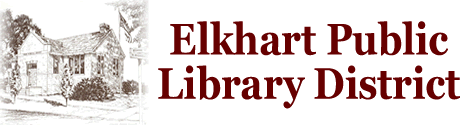    October 2022Celebrating 130 Years in 2023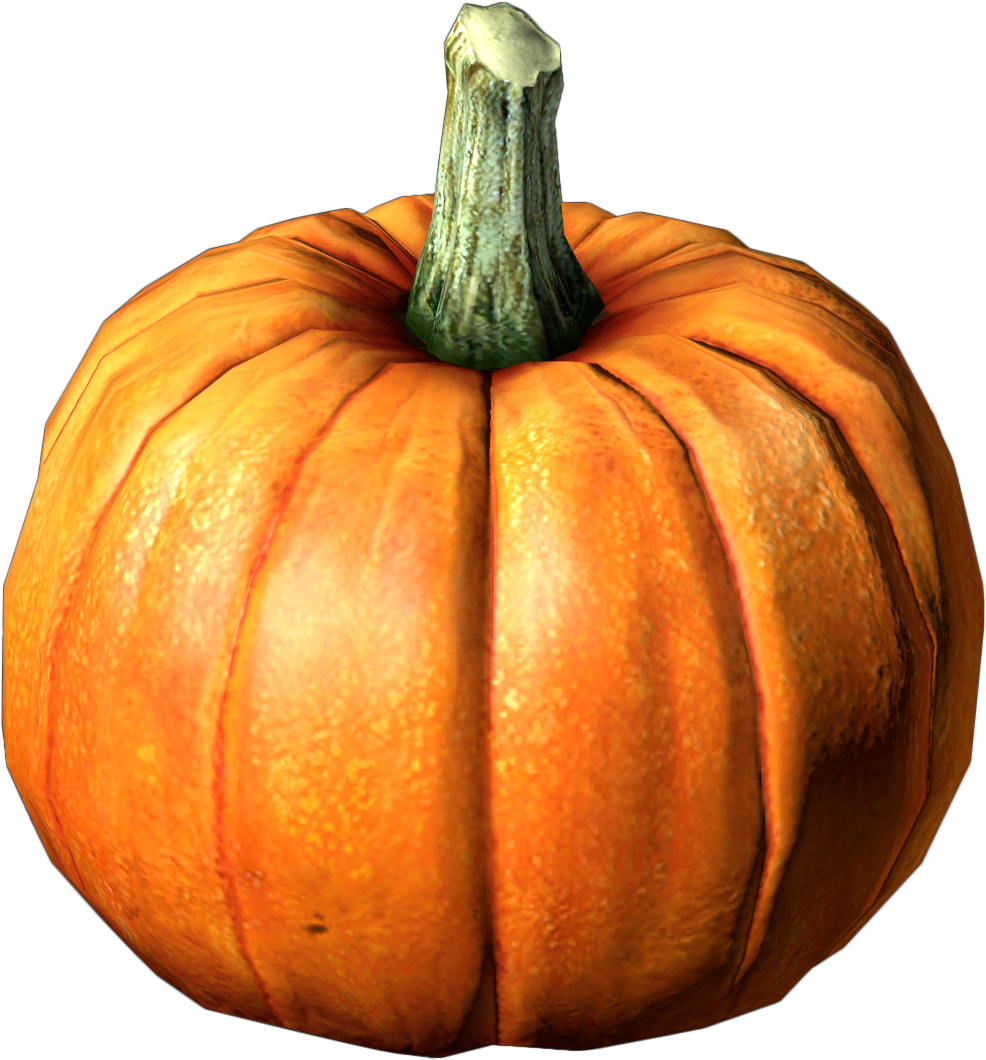 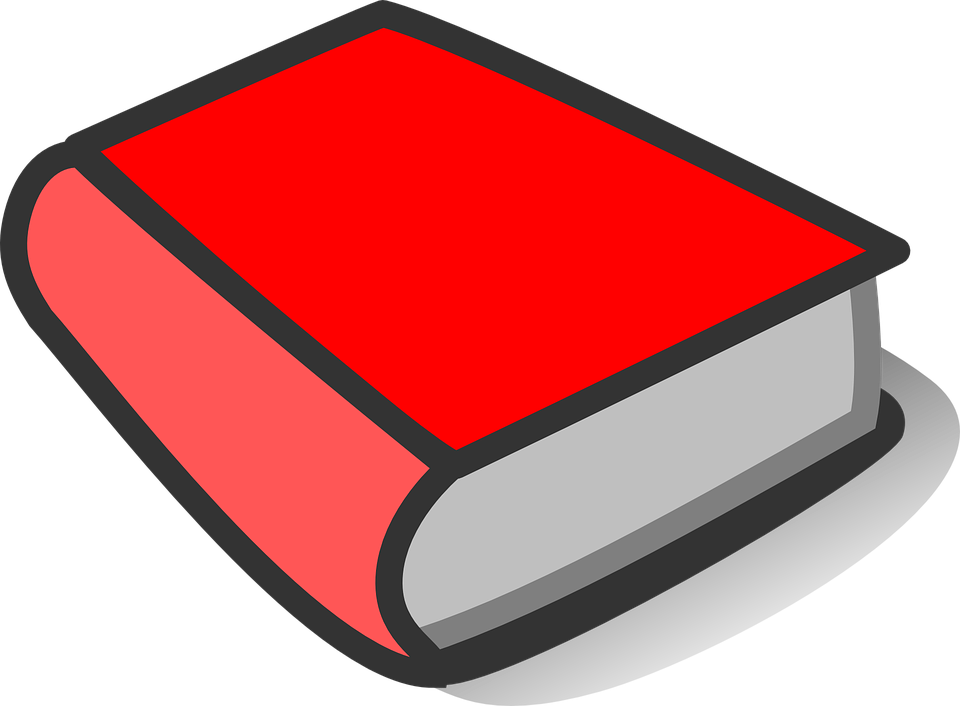 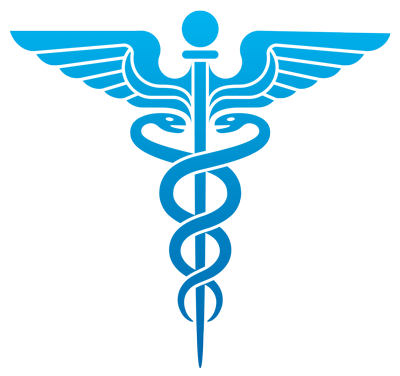 